Supplementary material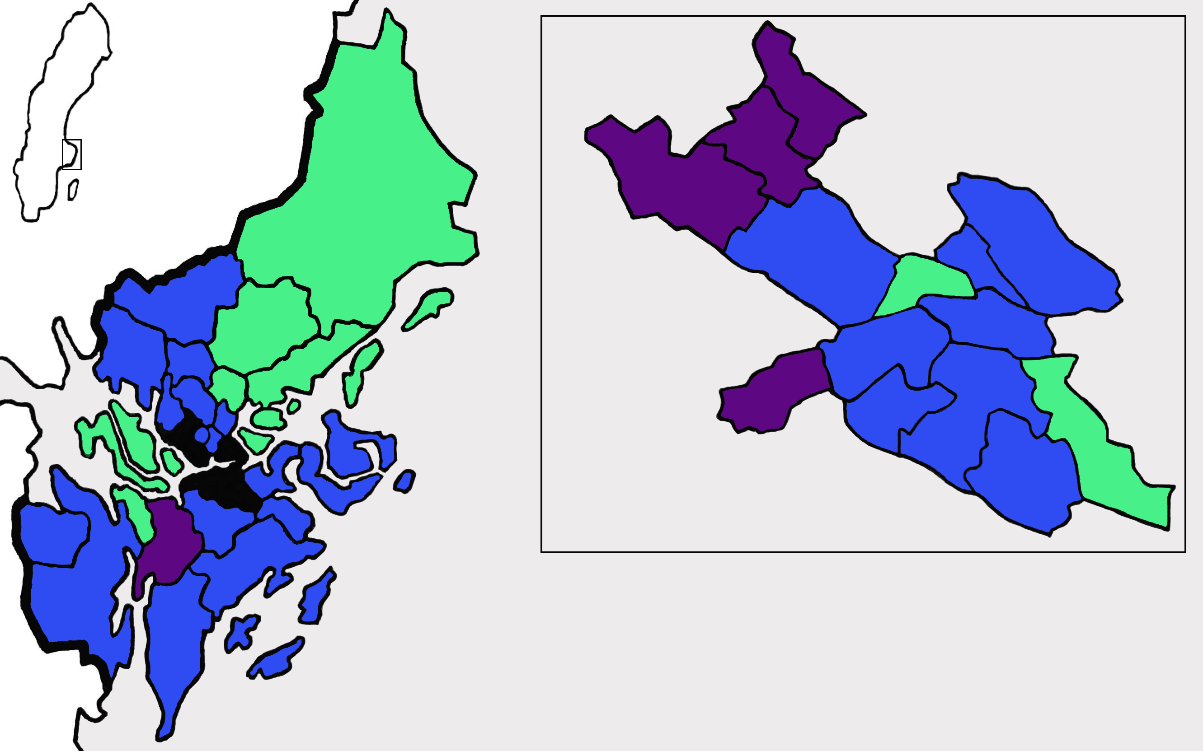 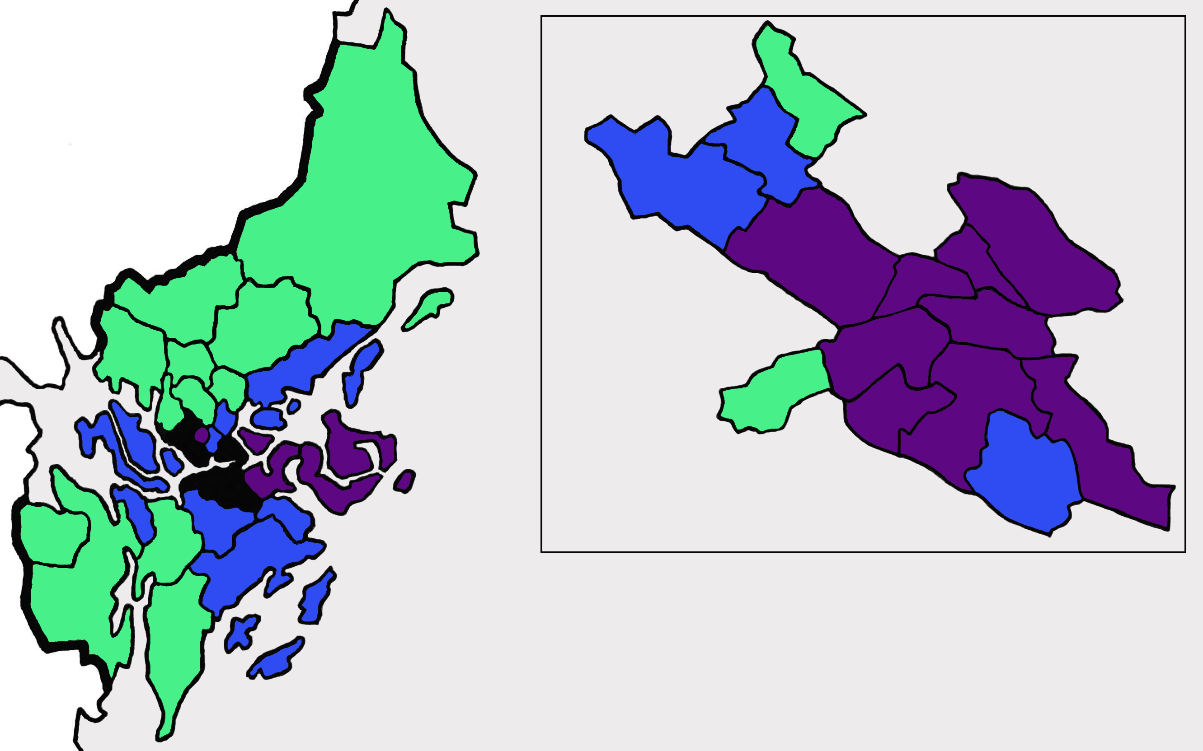 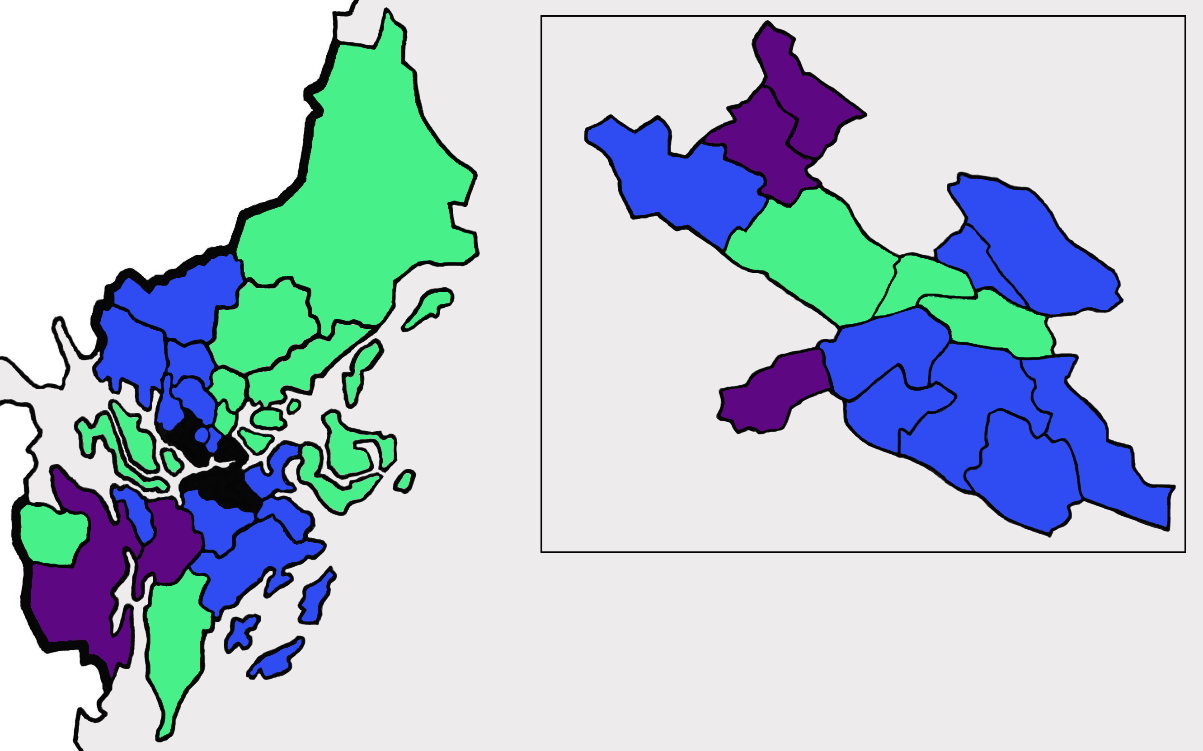 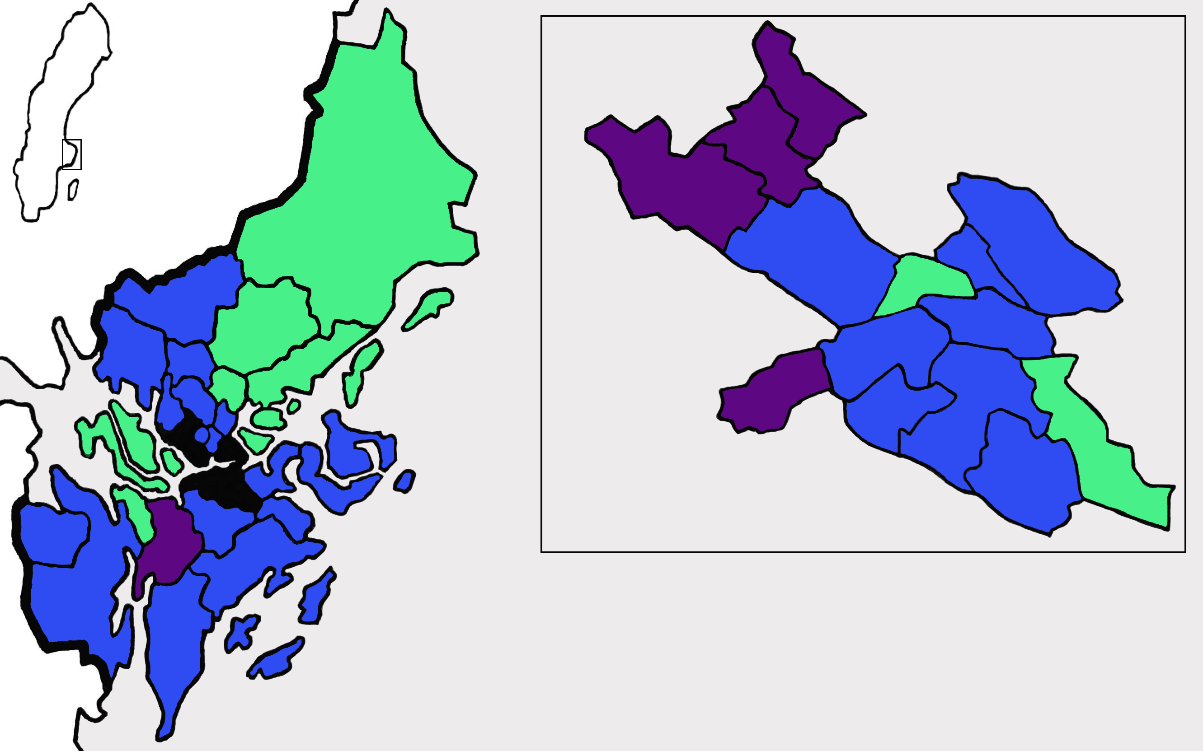 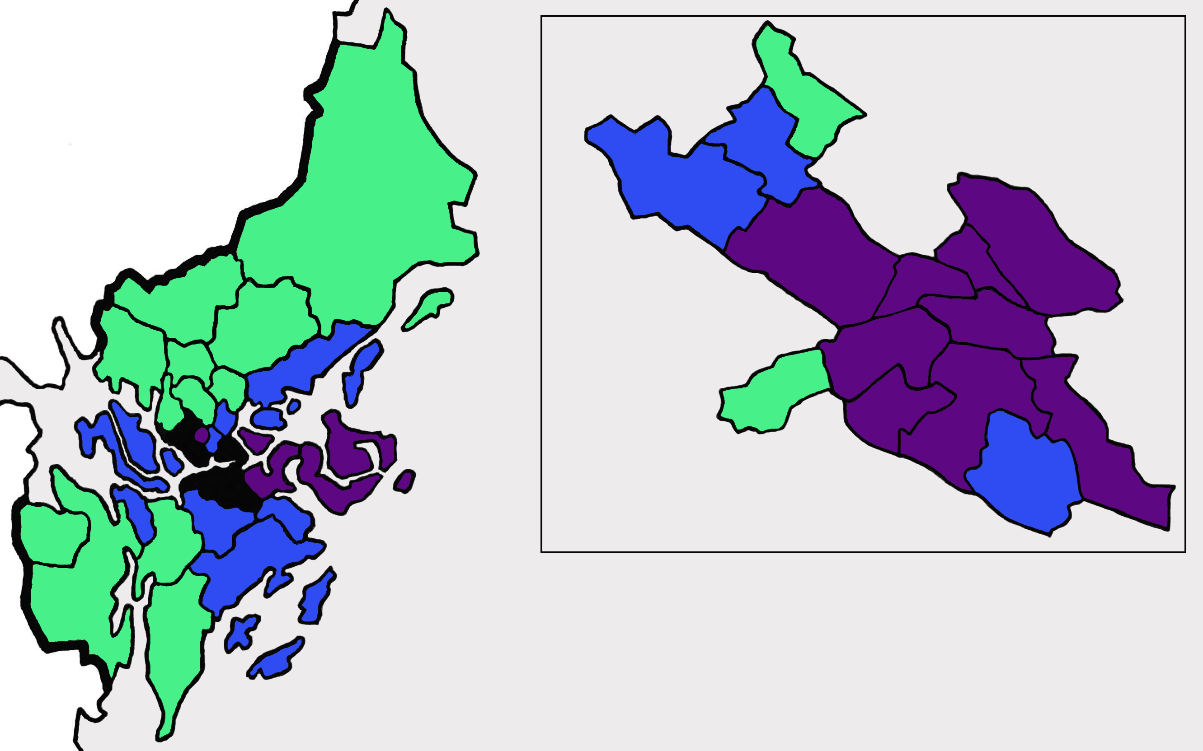 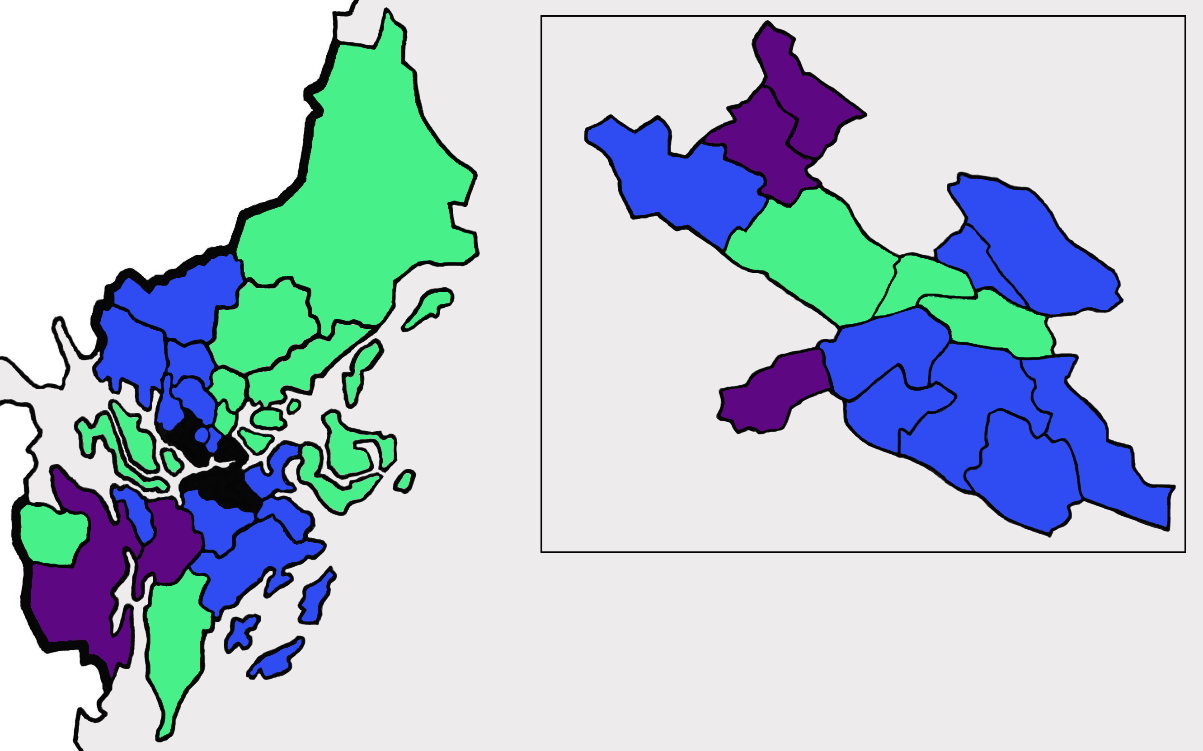 Supplemental figure 1. Eating disorder symptoms (A), treatment seeking patterns (B), and proportion of population with a migration background in Stockholm county (with the City of Stockholm shown as inset). The Stockholm County is divided into 26 municipalities. One of these municipalities, the City of Stockholm—the most populous municipality in Sweden—is further divided into 14 districts. Thus, a total of 39 geographic strata were used in this study.Table S1. List of countries by geographic regionTable S1. List of countries by geographic regionTable S1. List of countries by geographic regionNordic countries (except Sweden)Europe (except Nordic countries)AfricaAsiaNorth AmericaSouth AmericaOceaniaDenmarkAlbaniaAlgeriaAfghanistanAnguillaArgentinaAustraliaFinlandAndorraAngolaArmeniaAntigua and BarbudaBoliviaFijiIcelandAustriaBeninAzerbajdzjanBahamasBrazilKiribatiNorwayBelarusBotswanaBahrainBarbadosChileMarshall IslandsBelgiumBurkina FasoBangladeshBelizeColombiaMicronesiaBosnia and HerzegovinaBurundiBhutanBermudaEcuadorNauruBosnia and HerzegovinaCameroonBruneiBritish Virgin IslandsGuyanaNew ZeelandBulgariaCentral African RepublicCambodiaCanadaParaguayPalauCroatiaCentral African RepublicChinaCosta RicaPeruPapua New GuineaCyprusChadEast TimorCubaSurinameSamoaCzech RepublicComorosGeorgiaDominicaUruguaySolomon IslandsEstoniaDemocratic Republic of the CongoIndiaDominican RepublicVenezuelaTongaFranceDemocratic Republic of the CongoIndonesiaEl SalvadorTuvaluGermanyDjiboutiIranGrenadaVanuatuGibraltarEgyptIraqGuatemalaGreeceEquatorial GuineaIsraelHaitiHoly SeeEritreaJapanHondurasHungaryEswatiniJordanJamaicaIrelandEthiopiaKazakhstanMexicoItalyGabonKirgizistanNicaraguaKosovoGambiaKuwaitPanamaLatviaGhanaLaosSaint Kitts and NevisLiechtensteinGuineaLibanonSaint LuciaLithuaniaGuinea-BissauMalaysiaSaint Vincent and the GrenadinesLuxembourgIvory CoastMaldivesSaint Vincent and the GrenadinesMaltaKap VerdeMongoliaTrinidad and TobagoMoldaviaKenyaMyanmarUnited StatesMonacoLesothoNepalMontenegroLiberiaNorth KoreaNetherlandsLibyaOmanNorth MacedoniaMadagascarPakistanPolandMalawiPalestinaPortugalMaliPhilippinesRomaniaMauretaniaQatarRussiaMauritiusSaudi ArabiaSan MarinoMoçambiqueSingaporeSerbiaMoroccoSouth KoreaSlovakiaNamibiaSri LankaSloveniaNigerSyriaSpainNigeriaTaiwanSwitzerlandRepublic of the CongoTajikistanTurkeyRwandaThailandUkraineSão Tomé and TurkmenistanUnited KingdomPríncipeUnited Arab SenegalEmiratesSeychellesUzbekistanSierra LeoneVietnamSomaliaYemenSouth AfricaSouth SudanSudanTanzaniaTogoTunisiaUgandaZambiaZimbabweTable S2. Description of the survey data by levels of exposureTable S2. Description of the survey data by levels of exposureTable S2. Description of the survey data by levels of exposureTable S2. Description of the survey data by levels of exposureTable S2. Description of the survey data by levels of exposureRegion of birthRegion of birthRegion of birthRegion of birthRegion of birthRegion of birthRegion of birthRegion of birthRegion of birthSwedenSwedenSwedenEurope (other than Sweden)Europe (other than Sweden)Europe (other than Sweden)Non-European countriesNon-European countriesNon-European countriesn%Weighted %n%Weighted %n%Weighted %SexFemale2312856.649.4285861.357.7112253.551.7Male1772743.450.6180638.742.397646.548.3Age groups22-29 years13553.319.2390.83.8602.97.630-44 years754418.532.553411.418.353725.629.945-66 years1758743.030.7210145.043.7122758.552.067+ years1436935.217.6199042.734.127413.110.5Parent backgroundParent backgroundParent backgroundParent backgroundParent backgroundParent backgroundParent backgroundParent backgroundParent backgroundBoth parents born in SwedenBoth parents born in SwedenBoth parents born in SwedenOne parent born abroadOne parent born abroadOne parent born abroadBoth parents born abroadBoth parents born abroadBoth parents born abroadn%Weighted %n%Weighted %n%Weighted %SexFemale1761256.548.4270557.351.0418659.353.6Male1354943.551.6201442.749.0287540.746.4Age groups22-29 years10413.318.72144.524.62012.810.030-44 years617519.834.495220.232.3149621.228.745-66 years1464347.033.1320148.832.3399256.550.167+ years930229.913.7125226.510.9137219.411.2Neighborhood populationNeighborhood populationNeighborhood populationNeighborhood populationNeighborhood populationNeighborhood populationNeighborhood populationNeighborhood populationNeighborhood population<20% with migration background<20% with migration background<20% with migration background20-40% with migration background20-40% with migration background20-40% with migration background>40% with migration background>40% with migration background>40% with migration backgroundn%Weighted %n%Weighted %n%Weighted %SexFemale1092957.051.51390757.050.5229856.050.1Male832543.048.51048543.049.5180844.049.9Age groups22-29 years4812.513.98503.517.31253.013.030-44 years319816.731.0476919.631.065616.025.545-66 years848444.234.81062543.634.2182744.541.267+ years700136.520.2814833.417.5149836.520.3Table S3. General linear model including region of birth, sex, and ageTable S3. General linear model including region of birth, sex, and ageB (95% CI)SCOFF3 scoreEurope (other than Sweden)ⴕ0.08 (0.06, 0.10)Non-European countriesⴕ0.23 (0.19, 0.27)Sex (female)0.10 (0.09, 0.12)Age-0.004 (-0.003, -0.004)Combined ED scoreEurope (other than Sweden)ⴕ0.09 (0.07, 0.11)Non-European countriesⴕ0.32 (0.27, 0.36)Sex (female)0.11 (0.09, 0.13)Age-0.003 (-0.004, -0.003)GHQ-12 scoreEurope (other than Sweden)ⴕ0.13 (0.00, 0.25)Non-European countriesⴕ0.33 (0.17, 0.39)Sex (female)0.50 (0.40, 0.59)Age-0.029 (-0.033, -0.026)Suicidality scoreEurope (other than Sweden)ⴕ0.02 (0.00, 0.03)Non-European countriesⴕ0.01 (-0.01, 0.03)Sex (female)0.04 (0.03, 0.05)Age-0.003 (-0.004, -0.003)BMIEurope (other than Sweden)ⴕ0.60 (0.44, 0.77)Non-European countriesⴕ0.69 (0.45, 0.93)Sex (female)-1.29 (-1.42, -1.16)Age0.038 (0.033, 0.042)(BMI: Body Mass Index; CI: Confidence interval; ED: Eating disorder; GHQ-12: 12-Item General Health Questionnaire)(BMI: Body Mass Index; CI: Confidence interval; ED: Eating disorder; GHQ-12: 12-Item General Health Questionnaire)ⴕCompared to the Swedish-born group as referenceⴕCompared to the Swedish-born group as referenceTable S4. General linear model including parent background, sex, and ageTable S4. General linear model including parent background, sex, and ageB (95% CI)SCOFF3 scoreOne parent born abroadⴕ0.03 (0.00, 0.06)Both parents born abroadⴕ0.17 (0.14, 0.19)Sex (female)0.11 (0.09, 0.13)Age-0.004 (-0.005, -0.003)Combined ED scoreOne parent born abroadⴕ0.03 (0.00, 0.06)Both parents born abroadⴕ0.22 (0.19, 0.24)Sex (female)0.11 (0.09, 0.13)Age-0.004 (-0.004, -0.003)GHQ-12 scoreOne parent born abroadⴕ0.19 (0.02, 0.37)Both parents born abroadⴕ0.22 (0.11, 0.33)Sex (female)0.49 (0.39, 0.59)Age-0.036 (-0.040, -0.032)Suicidality scoreOne parent born abroadⴕ0.02 (0.00, 0.04)Both parents born abroadⴕ0.02 (0.00, 0.03)Sex (female)0.04 (0.03, 0.05)Age-0.003 (-0.004, -0.003)BMIOne parent born abroadⴕ0.10 (-0.13, 0.32)Both parents born abroadⴕ0.73 (0.54, 0.92)Sex (female)-1.33 (-1.46, -1.19)Age0.053 (0.048, 0.058)(BMI: Body Mass Index; CI: Confidence interval; ED: Eating disorder; GHQ-12: 12-Item General Health Questionnaire)(BMI: Body Mass Index; CI: Confidence interval; ED: Eating disorder; GHQ-12: 12-Item General Health Questionnaire)ⴕCompared to the group with two parents born in Sweden as referenceⴕCompared to the group with two parents born in Sweden as referenceTable S5. General linear model including neighborhood population, sex, and ageTable S5. General linear model including neighborhood population, sex, and ageB (95% CI)SCOFF3 score20-40% with migration backgroundⴕ0.03 (0.02, 0.05)>40% with  migration backgroundⴕ0.14 (0.11, 0.18)Sex (female)0.11 (0.09, 0.13)Age-0.003 (-0.004, -0.003)Combined ED score20-40% with migration backgroundⴕ0.04 (0.03, 0.06)>40% with  migration backgroundⴕ0.18 (0.14, 0.22)Sex (female)0.11 (0.10, 0.13)Age-0.003 (-0.003, -0.002)GHQ-12 score20-40% with migration backgroundⴕ0.06 (-0.04, 0.15)>40% with  migration backgroundⴕ0.20 (0.04, 0.36)Sex (female)0.50 (0.41, 0.59)Age-0.029 (-0.032, -0.026)Suicidality score20-40% with migration backgroundⴕ0.00 (-0.01, 0.01)>40% with  migration backgroundⴕ0.01 (-0.01, 0.03)Sex (female)0.04 (0.03, 0.05)Age-0.003 (-0.004, -0.003)BMI20-40% with migration backgroundⴕ0.25 (0.12, 0.37)>40% with  migration backgroundⴕ1.19 (0.95, 1.93)Sex (female)-1.26 (-1.39, -1.13)Age0.040, 0.035, 0.044)(BMI: Body Mass Index; CI: Confidence interval; ED: Eating disorder; GHQ-12: 12-Item General Health Questionnaire)(BMI: Body Mass Index; CI: Confidence interval; ED: Eating disorder; GHQ-12: 12-Item General Health Questionnaire)ⴕCompared to the group with <20% population with migration background as referenceⴕCompared to the group with <20% population with migration background as referenceTable S6. Disordered eating, mental distress, body mass index, SCOFF items, and restricitive eating in individuals whose both parents are born in a non-European countryTable S6. Disordered eating, mental distress, body mass index, SCOFF items, and restricitive eating in individuals whose both parents are born in a non-European countryTable S6. Disordered eating, mental distress, body mass index, SCOFF items, and restricitive eating in individuals whose both parents are born in a non-European countryTable S6. Disordered eating, mental distress, body mass index, SCOFF items, and restricitive eating in individuals whose both parents are born in a non-European countryBoth parents born in SwedenBoth parents born in a non-European countryBoth parents born in a non-European countryMeanMeanMean differenceⴕ (95% CI)Total populationSCOFF3 score0.140.440.30 (0.17, 0.43)Combined ED score0.160.530.38 (0.22, 0.53)GHQ-12 score1.642.470.83 (0.38, 1.27)Suicidality score0.150.220.08 (0.01, 0.14)BMI25.025.40.48 (-0.76, 1.72)FemalesSCOFF3 score0.190.570.38 (0.18, 0.58)Combined ED score0.220.670.46 (0.21, 0.70)GHQ-12 score1.843.051.21 (0.56, 1.86)Suicidality score0.160.290.13 (0.03, 0.22)BMI24.324.2-0.18 (-0.82, 0.42)MalesSCOFF3 score0.090.280.19 (0.06, 0.33)Combined ED score0.100.370.27 (0.12, 0.42)GHQ-12 score1.461.740.29 (-0.24, 0.82)Suicidality score0.140.150.01 (-0.08, 0.10)BMI25.626.91.38 (-1.09, 3.85)% "Yes"% "Yes"ORⴕ (95% CI)SCOFF itemCompensatory vomiting0.94.95.8 (2.6, 12.9)Loss-of-control eating7.625.44.2 (2.9, 6.0)Preoccupation with food5.413.32.7 (1.7, 4.4)Restrictive eating2.09.04.8 (2.5, 9.0)(BMI: Body Mass Index; CI: Confidence interval; ED: Eating disorder; GHQ-12: 12-Item General Health Questionnaire; OR: Odds ratio)(BMI: Body Mass Index; CI: Confidence interval; ED: Eating disorder; GHQ-12: 12-Item General Health Questionnaire; OR: Odds ratio)(BMI: Body Mass Index; CI: Confidence interval; ED: Eating disorder; GHQ-12: 12-Item General Health Questionnaire; OR: Odds ratio)(BMI: Body Mass Index; CI: Confidence interval; ED: Eating disorder; GHQ-12: 12-Item General Health Questionnaire; OR: Odds ratio)ⴕCompared to the group with two parents born in Sweden as referenceⴕCompared to the group with two parents born in Sweden as referenceⴕCompared to the group with two parents born in Sweden as referenceⴕCompared to the group with two parents born in Sweden as referenceTable S7. Disordered eating, mental distress, body mass index, SCOFF items, and restricitive eating according to birth regionTable S7. Disordered eating, mental distress, body mass index, SCOFF items, and restricitive eating according to birth regionTable S7. Disordered eating, mental distress, body mass index, SCOFF items, and restricitive eating according to birth regionTable S7. Disordered eating, mental distress, body mass index, SCOFF items, and restricitive eating according to birth regionTable S7. Disordered eating, mental distress, body mass index, SCOFF items, and restricitive eating according to birth regionTable S7. Disordered eating, mental distress, body mass index, SCOFF items, and restricitive eating according to birth regionSwedenNordic countries (except Sweden)Nordic countries (except Sweden)Europe (except Nordic countries)Europe (except Nordic countries)MeanMeanMean differenceⴕ (95% CI)MeanMean differenceⴕ (95% CI)SCOFF3 score0.150.160.01 (-0.02, 0.04)0.240.09 (0.06, 0.12)Combined ED score0.170.180.02 (-0.02, 0.05)0.280.11 (0.08, 0.15)GHQ-12 score1.671.30-0.38 (-0.24, -0.21)1.750.08 (-0.11, 0.26)Suicidality score0.150.12-0.03 (-0.05, -0.01)0.150.00 (-0.03, 0.02)BMI25.026.01.04 (0.82, 1.27)25.70.77 (0.53, 1.01)% "Yes"% "Yes"ORⴕ (95% CI)% "Yes"ORⴕ (95% CI)SCOFF itemCompensatory vomiting1.12.01.9 (1.0, 3.5)3.23.1 (2.2, 4.4)Loss-of-control eating7.97.61.0 (0.8, 1.2)11.71.6 (1.3, 1.9)Preoccupation with food5.76.21.1 (0.9, 1.4)8.71.6 (1.3, 2.0)Restrictive eating2.22.91.3 (1.0, 1.8)5.12.3 (1.8, 3.1)AfricaAfricaAsiaAsiaMeanMean differenceⴕ (95% CI)MeanMean differenceⴕ (95% CI)SCOFF3 score0.270.13 (0.05, 0.21)0.440.30 (0.24, 0.35)Combined ED score0.420.25 (0.16, 0.34)0.560.39 (0.33, 0.46)GHQ-12 score1.890.22 (-0.17, 0.62)1.990.32 (0.11, 0.53)Suicidality score0.11-0.04 (-0.08, 0.00)0.150.01 (-0.02, 0.03)BMI25.90.96 (0.46, 1.46)25.60.66 (0.32, 1.00)% "Yes"ORⴕ (95% CI)% "Yes"ORⴕ (95% CI)SCOFF itemCompensatory vomiting6.06.0 (3.4, 10.6)7.57.6 (5.5, 10.3)Loss-of-control eating12.01.6 (1.1, 2.4)21.73.2 (2.7, 3.9)Preoccupation with food10.11.9 (1.2, 2.9)15.02.9 (2.4, 3.6)Restrictive eating14.77.5 (5.2, 10.9)11.35.6 (4.3, 7.2)North AmericaNorth AmericaSouth AmericaSouth AmericaMeanMean differenceⴕ (95% CI)MeanMean differenceⴕ (95% CI)SCOFF3 score0.240.10 (-0.02, 0.21)0.250.10 (0.04, 0.17)Combined ED score0.320.16 (0.03, 0.28)0.340.17 (0.10, 0.25)GHQ-12 score1.60-0.08 (-0.57, 0-42)2.100.43 (0.03, 0.83)Suicidality score0.160.01 (-0.06, 0.07)0.180.03 (-0.02, 0.08)BMI25.60.66 (-0.07, 1.39)25.90.97 (0.48, 1.46)% "Yes"ORⴕ (95% CI)% "Yes"ORⴕ (95% CI)SCOFF itemCompensatory vomiting0.80.7 (0.2, 3.1)3.93.8 (2.0, 7.0)Loss-of-control eating14.21.9 (1.1, 3.3)14.42.0 (1.4, 2.8)Preoccupation with food9.01.6 (0.8, 3.1)6.21.1 (0.6, 1.8)Restrictive eating8.74.2 (2.2, 7.9)9.04.3 (2.9, 6.4)OceaniaOceaniaMeanMean differenceⴕ (95% CI)SCOFF3 score0.04-0.10 (-0.19, -0.01)Combined ED score0.04-0.12 (-0.21, -0.04)GHQ-12 score0.53-1.15 (-1.60, -0.69)Suicidality score0.00-0.15 (-0.16, -0.14)BMI26.31.32 (-2.01, 4.65)% "Yes"ORⴕ (95% CI)SCOFF itemCompensatory vomiting0.0n/aLoss-of-control eating4.50.5 (0.1, 4.2)Preoccupation with food0.0n/aRestrictive eating0.0n/a(BMI: Body Mass Index; CI: Confidence interval; ED: Eating disorder; GHQ-12: 12-Item General Health Questionnaire; OR: Odds ratio)(BMI: Body Mass Index; CI: Confidence interval; ED: Eating disorder; GHQ-12: 12-Item General Health Questionnaire; OR: Odds ratio)(BMI: Body Mass Index; CI: Confidence interval; ED: Eating disorder; GHQ-12: 12-Item General Health Questionnaire; OR: Odds ratio)(BMI: Body Mass Index; CI: Confidence interval; ED: Eating disorder; GHQ-12: 12-Item General Health Questionnaire; OR: Odds ratio)(BMI: Body Mass Index; CI: Confidence interval; ED: Eating disorder; GHQ-12: 12-Item General Health Questionnaire; OR: Odds ratio)(BMI: Body Mass Index; CI: Confidence interval; ED: Eating disorder; GHQ-12: 12-Item General Health Questionnaire; OR: Odds ratio)ⴕCompared to Swedish-born group as referenceⴕCompared to Swedish-born group as reference